DIA 23 JUNIO. GUÍA DE APRENDIZAJE CASA.                                            GRADO 8°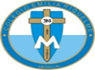 NOMBRE ______________________________________________________Nos ponemos en la presencia de Dios e invocamos la asistencia del Espíritu Santo para que nos capacite en la experiencia de amar a Dios en los hermanos.Recordemos hacer la pausa activa. Hoy vas a escuchar por 2 minutos los sonidos de la naturaleza. Por eso apaga los equipos que tengas prendidos, celular, televisión. Y trata de escuchar varios sonidos en los que tus oídos puedas escuchar.ACTIVIDAD DEL TALLER N° 5. LA LEY DEL AMOR HISTORIA DE SALVACIÓN.PÁG 64.La ley del amor identifica la historia de la salvación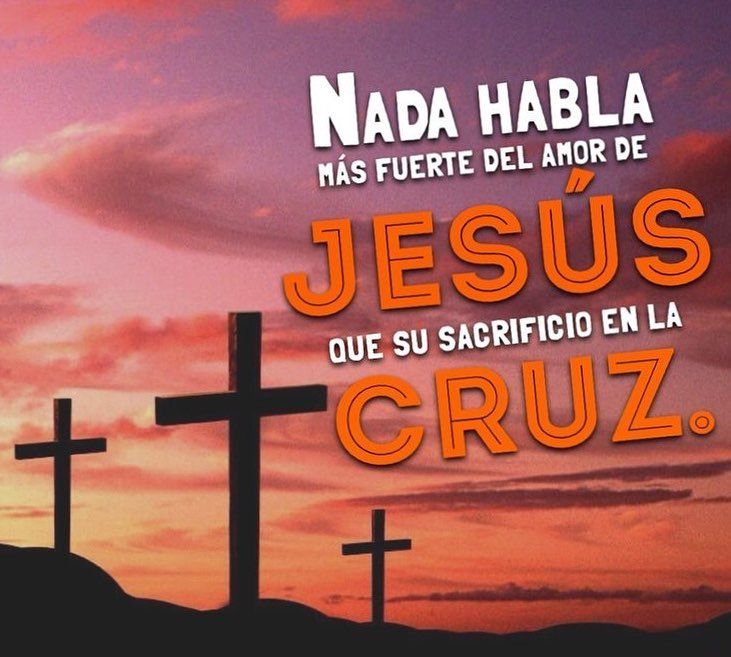 ¡Dios es amor! El ama siempre. Su amor no se limita al acto de crear, sino que se manifiesta continuamente en la existencia de la humanidad. La historia de la salvación es la revelación más elocuente y concreta del amor del Señor; más aún, constituye el dialogo más fascinante de amor entre Dios y el hombre.Dios ama a todas lascriaturas y a todos los hombres, pero sintió un amor especial por Israel y Jerusalén, su ciudad. Toda la historia de la salvación es una historia del amor fiel y sincero de Dios hacia la humanidad.¿Ves cuánto nos amó Dios para crearnos y para después mandarnos a su único Hijo a salvarnos? Y cuánto nos amó Cristo que se hizo hombre, sufrió y murió en la cruz para que fueran perdonados nuestros pecados?.Debemos dar gracias a Dios por ser tan bueno con nosotros y tratar de amarlo cada día más. Pilas entiende bien esta parte de la lectura.Después de que Cristo abrió las puertas del cielo, TU SALVACIÓN DEPENDE DE TI; sé lo más buena que puedas con los demás y di “NO”al pecado, para que cuando Dios te llame, puedas salvarte y gozar de la felicidad eterna con El.Ahora conecta el tema con lo que trae el libro en la pág 65,66. Y demos respuesta a las preguntas.Explica de acuerdo con lo leído la siguiente expresión.“El motor de la vida cristiana es el amor.” Pág 66.________________________________________________________________________________________________________________________________________________________________________________________________________________________________________________________________________ haz un acróstico con la palabra amor con el cual expliques la importancia de este.AMORtiene algo que enseñarnos Dios sobre el amor? De algunos ejemplos.__________________________________________________________________________________________________________________________________________________________________________________________________________________________________________________________________________________________________________________________________________Haz un pequeño resumen de lo que entendiste del tema estudiado en esta actividad.__________________________________________________________________________________________________________________________________________________________________________________________________________________________________________________________________________________________________________________________________________Que enseñanza encuentras para tu vida en este tema tan interesante en estos tiempos de dificultad por la que estamos viviendo.________________________________________________________________________________________________________________________________________________________________________________________________________________________________________________________________________OJO: TRABAJO QUE NO ESTÉ FIRMADO EN LA PARTE SUPERIOR DE LA HOJA NO SE TENDRÁ EN CUENTA. Y QUEDARA SIN RECUPERACIÓN.Felicitaciones a quienes con responsabilidad realizaron sus trabajos en el segundo periodo obteniendo un excelente resultado. ¡Animo!, no se dejen llevar de la pereza en estos tiempos de confinamiento, ahora es cuando más tenemos que estar en la jugada aprovechando las capacidades que Dios nos ha dado, para construir un mejor futuro. Hagan sus trabajos por iniciativa propia, no esperes copiar del otro. Eso se llama mediocridad. Y nosotros no les hemos enseñado a ser mediocres. Ustedes tienen muchas capacidades, y muchas cualidades para explotar. Que esta reflexión les ayude a ser mejor su trabajo en este 3° periodo académico. Chao las quiero mucho.